       Library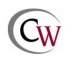 APA Citation Style 	Business CitationsReferences ListIn-Text CitationCompany Website (Ford Motor Company, 2011) Ford Motor Company. (2011). Sustainability. Retrieved March 10, 2011, from http://corporate.ford.com/about-ford/sustainability (Ford Motor Company, 2011) Annual Report from a Company Web site(Wells Fargo, 2010)Wells Fargo. (2010). 2009 Annual report. Retrieved from             https://www.wellsfargo.com/downloads/pdf/invest_relations/             wf2009annualreport.pdf(Wells Fargo, 2010)Hoover’s, Inc.(Hoover’s, Inc., n.d.)Hoover's, Inc. (n.d.).  Starbucks Corporation. Retrieved December 15, 2011, from Hoover’s database. (Hoover’s, Inc., n.d.)Hoover’s Company Records via LexisNexis Academic(Hoover’s, Inc., 2011)Hoover's, Inc. (2011, November 8). Johnson & Johnson. Hoover's Company Records - In-depth Records. Retrieved January 7, 2012, from LexisNexis Academic database.(Hoover’s, Inc., 2011)Mergent Online (Mergent, 2010)(Mergent, 2011)Mergent. (2010). 2010 Annual report. Retrieved November 22, 2011, from Mergent Online database.Mergent. (2011). Apple Inc. company financials. Retrieved November 20, 2011, from Mergent Online database.(Mergent, 2010)(Mergent, 2011)Datamonitor Company Profile via Business Source Elite(Datamonitor, 2011) Datamonitor. (2011, 17 June). Microsoft Corporation: company profile. Retrieved January 10, 2012, from Business Source Elite database.(Datamonitor, 2011) Business and Company Resource Center (Gale Group)(Gale Group, 2011)(Global Markets Direct, 2011)Gale Group. (2011). Facebook, Inc. [company profile]. Retrieved March 28, 2011, from the Business and Company Resource Center database.Global Markets Direct. (2011). Apple Inc. - financial and strategic analysis review. Retrieved March 28, 2011, from the Business and Company Resource Center database.(Gale Group, 2011)(Global Markets Direct, 2011)